GENERAL DATA AND INFORMATION:MECHANICAL CHECKS AND VISUAL INSPECTION:FUNCTION TEST:Test Equipments :     TM200 (Programa)                                          SN:                                                 ELECTRICAL TEST: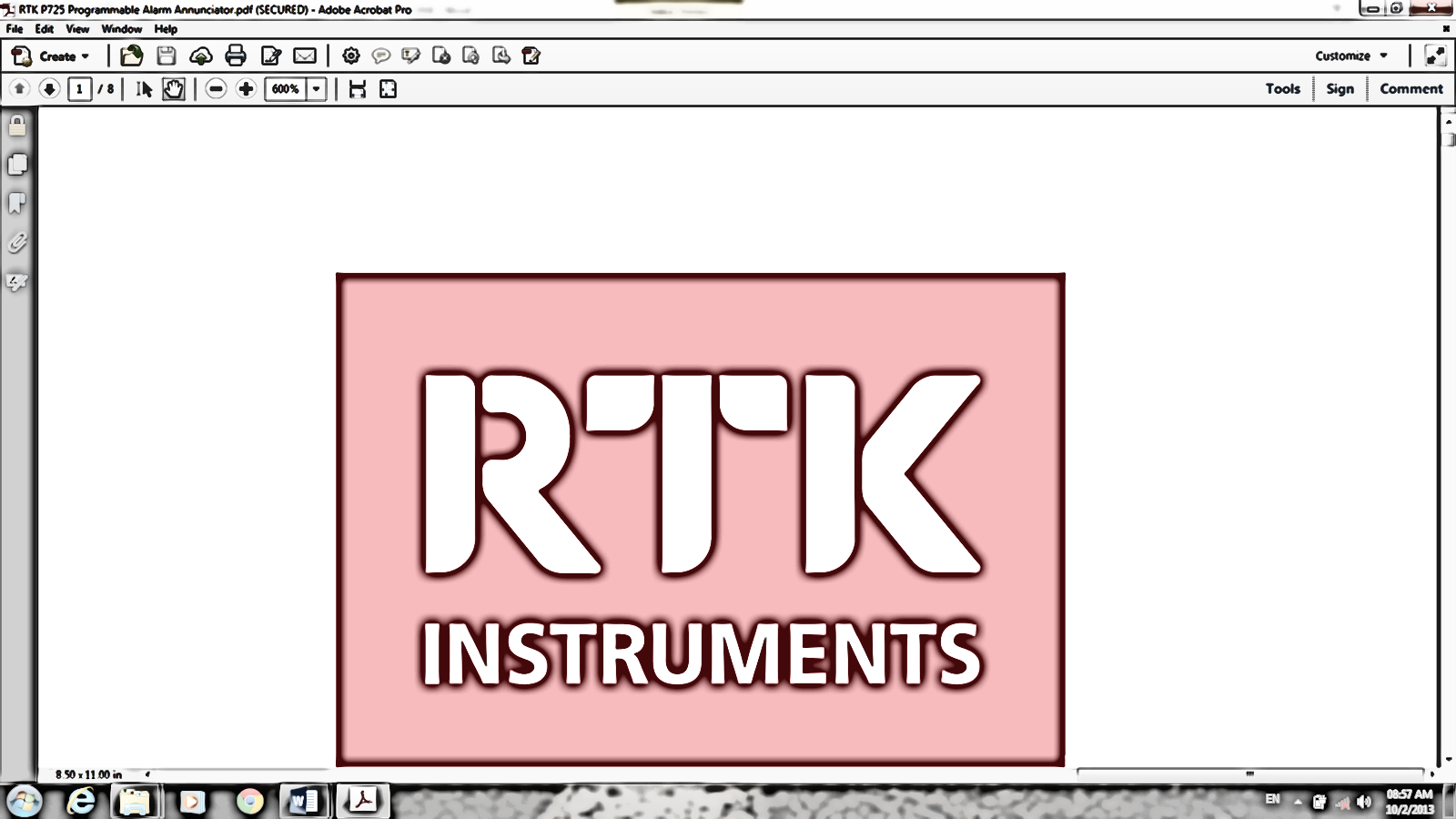 